Audio Consumption Among Internet Users Climbs From 2021 US Internet users spent 10% more time listening to audio this year than in 2021, now reaching an average of four hours and five minutes each day, Global Media Intelligence reports. Digital audio time grew notably among people between 16 and 24 years old, and 64.1% of them also listened to radio on a weekly or monthly basis.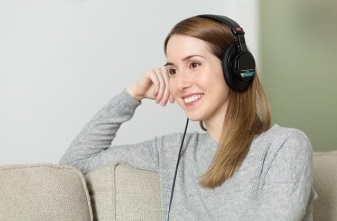 Inside Radio (free content) 10.27.22https://www.insideradio.com/free/total-audio-listening-including-radio-is-up-from-2021-among-internet-users/article_852836dc-55d2-11ed-8049-7758c37452fc.htmlImage credit:https://www.theshambalasecret.com/images/go/listening-to-a-simple-audio.jpg 